ДО КМЕТА                                      НА ОБЩИНА ДРЯНОВО                Вх. № ОБА…………….………..…………                                                            ИСКАНЕ         ЗА ИЗДАВАНЕ НА УДОСТОВЕРЕНИЕ ВЪЗ ОСНОВА НА РЕГИСТРИТЕ          ПО ГРАЖДАНСКО СЪСТОЯНИЕОт………………………………………………………………………….……..…………...име: собствено   бащино   фамилноЕГН:………………………………………..когато лицето няма ЕГН се посочва дата на раждане
Док. за самоличност: №…………………………, издаден на:………..……………..г.  от:…………..………….……………….Адрес:……………………………………………………………………………..………..посочва се адрес за кореспонденцияТелефон:……………..………………..Адрес на електронна поща:…………….…………………Желая да ми бъде издадено посоченото удостоверение, което се отнася:  за мен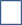 за лицето:………………………………………………………………….………име:  собствено       бащино       фамилноЕГН:………………………………………..когато лицето няма ЕГН се посочва дата на раждане Дубликат на удостоверение за раждане;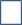  Дубликат на удостоверение за граждански брак; Препис-извлечение от акт за смърт; Легализация на документ; Удостоверение за липса на съставен акт по гражданско състояние; Многоезично извлечение от акт за гражданско състояние………….…...…….. Заверен препис от документ; Удостоверение по искане на граждани; Друго…………………………………………………………………….……..…..Прилагам следните документи:  ПълномощноДата:…………………………….г.	Подпис: